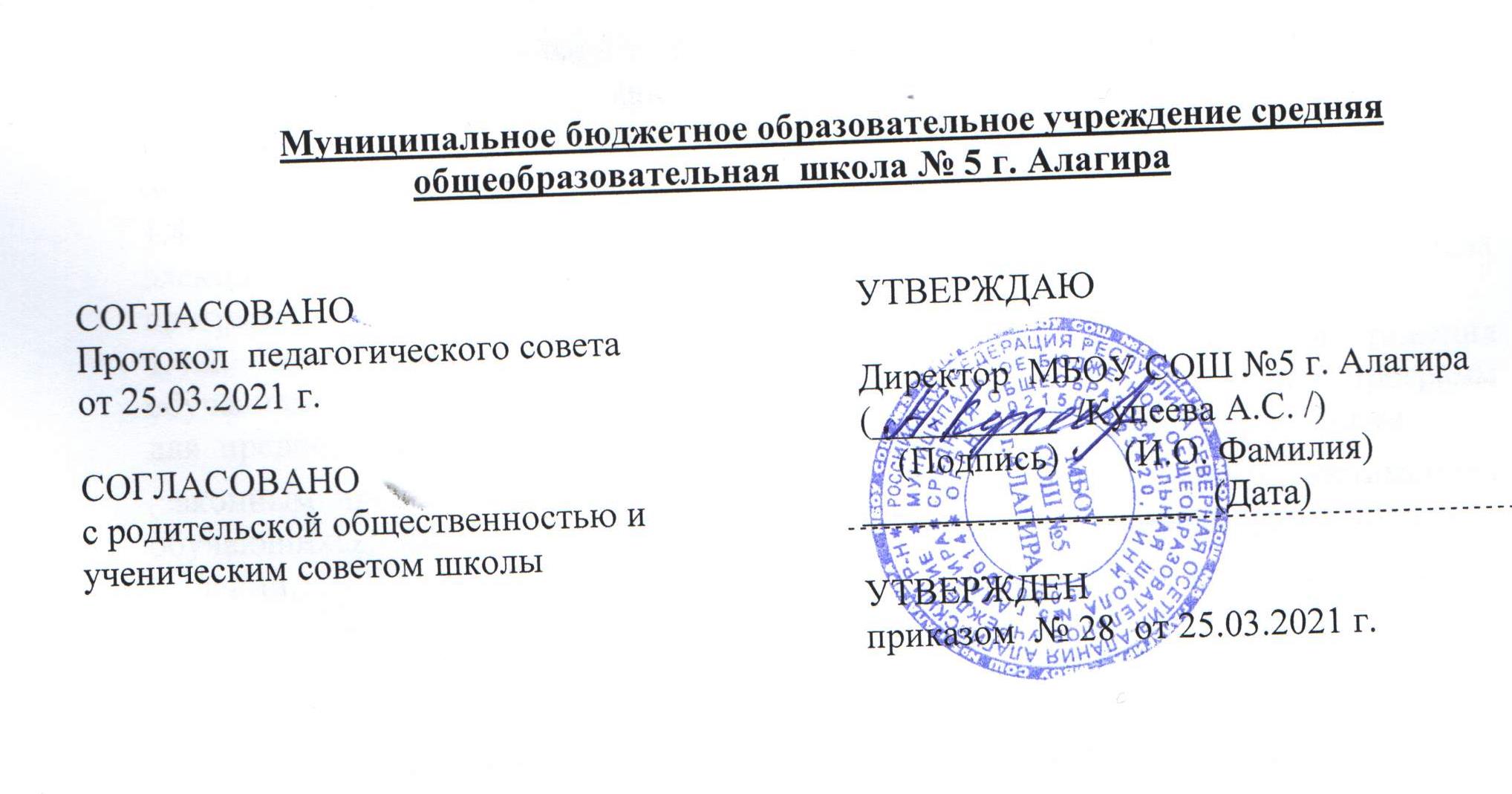 ПОЛОЖЕНИЕ О ВНУТРИШКОЛЬНОМ КОНТРОЛЕ1. Общие положения1.1. Настоящее положение о внутришкольном контроле в муниципальном бюджетном образовательном учреждении средней общеобразовательной школе №5 г. Алагира (далее – Положение) разработано в соответствии со следующим:1.1.1. Нормативными правовыми документами федерального уровня:Федеральным законом от 29.12.2012 № 273-ФЗ «Об образовании в Российской Федерации»;Федеральным государственным образовательным стандартом начального общего образования, утвержденным приказом Минобрнауки от 06.10.2009 № 373;Федеральным государственным образовательным стандартом основного общего образования, утвержденным приказом Минобрнауки от 17.12.2010 № 1897;Федеральным государственным образовательным стандартом среднего общего образования, утвержденным приказом Минобрнауки от 17.05.2012 № 413;Порядком организации и осуществления образовательной деятельности по основным общеобразовательным программам – образовательным программам начального общего, основного общего и среднего общего образования, утвержденным приказом Минпросвещения от 22.03.2021 № 115;Порядком проведения самообследования образовательной организацией, утвержденным приказом Минобрнауки от 14.06.2013 № 462;СП 2.4.3648-20 «Санитарно-эпидемиологические требования к организациям воспитания и обучения, отдыха и оздоровления детей и молодежи», утвержденными постановлением главного санитарного врача от 28.09.2020 № 28;СанПиН 1.2.3685-21 «Гигиенические нормативы и требования к обеспечению безопасности и (или) безвредности для человека факторов среды обитания», утвержденными постановлением главного санитарного врача от 28.01.2021 № 2.1.1.2. Локальными нормативными актами и документами муниципального бюджетного образовательного учреждения средней общеобразовательной школы №5 г. Алагира (далее – ОО):уставом ОО;положением о внутренней системе качества образования (ВСОКО);основной общеобразовательной программой по уровням общего образования;программой развития ОО.1.2. Настоящее Положение определяет содержание внутришкольного контроля (ВШК) в ОО, регламентирует порядок его организации и проведение уполномоченными лицами.1.3. Положение о ВШК разрабатывается и утверждается в ОО в установленном порядке.1.4. В настоящее Положение в установленном порядке могут вноситься изменения и (или) дополнения.2. Цели, задачи и принципы ВШК2.1. Главной целью ВШК в ОО является создание условий для эффективного функционирования ОО, обеспечения ее конкурентоспособности на рынке образовательных услуг.2.2. Задачи ВШК:оптимизация структуры управления ОО;обеспечение непрерывного профессионального развития кадров;своевременное выявление и анализ рисков образовательной деятельности;создание условий для обеспечения положительной динамики качества образовательных результатов обучающихся.2.3. Независимо от направления, в процедурах ВШК реализуются принципы:планомерности;обоснованности;полноты контрольно-оценочной информации;открытости;результативности;непрерывности.3. Структура ВШК3.1. Функции ВШК в ОО:информационно-аналитическая;контрольно-диагностическая;коррективно-регулятивная;стимулирующая.3.2. Направления ВШК:образовательные результаты учеников;организация образовательной деятельности;аттестация учеников;школьная документация;методическая работа;воспитательная работа;работа с родителями.3.3. Ежегодному обязательному планированию подлежит ВШК реализации ООП. План ВШК реализации ООП является частью годового плана работы ОО.3.4. Субъекты ВШК:руководитель образовательной организации и его заместители;должностные лица согласно должностным инструкциям;педагоги.4. Виды и методы ВШК4.1. ВШК в ОО может быть плановым и оперативным. В плановом и оперативном контроле различают виды ВШК:комплексный контроль;фронтальный контроль;тематический контроль;тематический (персональный) контроль.4.2. При любом направлении и виде ВШК могут применяться в различном сочетании следующие методы контроля:4.2.1. Экспертиза документов:локальных нормативных актов;программно-методической документации педагогических работников;учебной документации обучающихся;журнала успеваемости;журнала внеурочной деятельности/факультативов;дневников обучающихся.4.2.2. Посещение/просмотр видеозаписи учебных занятий и мероприятий:уроков;курсов внеурочной деятельности и других внеурочных мероприятий;занятий по программам дополнительного образования.4.2.3. Изучение мнений:индивидуальные беседы;анкетирование.4.2.4. Диагностики/контрольные срезы:административные контрольные письменные работы;онлайн-тесты.5. Порядок проведения ВШК5.1. ВШК в ОО осуществляется:в соответствии с годовым планом работы ОО/планом ВШК;на основании обращений участников образовательных отношений.5.2. План ВШК разрабатывается лицом/группой лиц, назначенным(и) руководителем ОО, и утверждается распорядительным актом руководителя ОО.5.3. ВШК осуществляют:в плановом режиме субъект (контролирующий), определенный в плане ВШК;при оперативном контроле – лицо/группа лиц, назначаемое (-ая) руководителем ОО;к участию в контроле могут привлекаться эксперты из числа научно-педагогической общественности региона.5.4. Результаты ВШК оформляют в виде аналитических справок:по результатам внутришкольного мероприятия плана;итогам года.5.5. Процедура представления результатов ВШК включает:ознакомление объекта ВШК (если это физическое лицо) с темой, содержанием и задачами ВШК;доведение до объекта ВШК (если это физическое лицо) информации о результатах.5.6. По итогам ВШК организуется обсуждение итоговых материалов ВШК с целью принятия решений:о проведении повторного контроля с привлечением специалистов-экспертов;поощрении работников;привлечении к дисциплинарной ответственности должностных лиц;иных решениях в пределах компетенции ОО.5.7. Результаты ВШК могут использоваться для подготовки отчета о самообследовании в соответствии с федеральными требованиями.6. Связь ВШК и ВСОКО6.1. ВШК – вспомогательный инструмент для организации функционирования ВСОКО, аккумулирующий ее процедуры. ВШК подчинен ВСОКО и осуществляется в пределах направлений ВСОКО.6.2. Должностные лица одновременно могут выступать и субъектами ВСОКО, и субъектами ВШК.6.3. Результаты ВШК фиксируются справками, которые могут использоваться при подведении итогов ВСОКО, в отчете о самообследовании, публичном докладе ОО.7. Документационное сопровождение ВШК7.1. Документационное сопровождение ВШК в ОО включает:распорядительный акт об утверждении годового плана ВШК;план внутришкольного контроля на учебный год;план-задание на проведение оперативного контроля;распорядительный акт об организации внепланового мероприятия ВШК;справки по результатам внутришкольных мероприятий плана;распорядительный акт о результатах ВШК за учебный год;справку о результатах ВШК за учебный год.7.2. Состав документов ВШК ежегодно обновляется и утверждается
руководителем ОО.